
»Če lahko verjameš, lahko dosežeš.«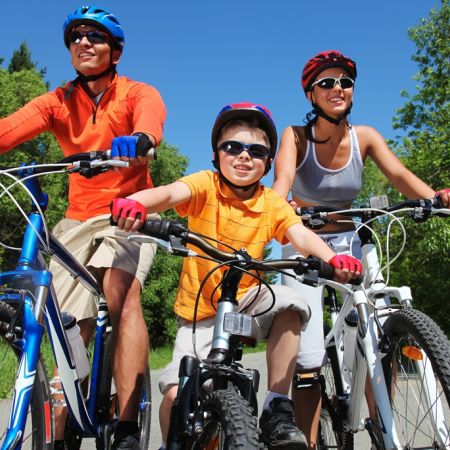 RAZGIBAJ SE, DA OSTANEŠ ZDRAVNedelja , 17. 5. 2020Aktivnost 1:Kot že vsi dobro veste, moramo začeti z ogrevanjem. Najprej bomo naredili nekaj vaj na mestu:Hoja na mestu (3 min)Tek na mestu (3 min)Premikanje glave v smeri naprej-nazaj-levo-desno (8 ponovitev)Kroženje z rameni v smeri naprej-nazaj (8 ponovitev)Kroženje v komolcih v smeri naprej-nazaj (8 ponovitev)Kroženje s celimi rokami v smeri naprej-nazaj (8 ponovitev)Kroženje v bokih v obe smeri (8 ponovitev)Kroženje v kolenih v obe smeri (8 ponovitev)Kroženje v gležnjih in zapestju (8 ponovitev za vsako nogo)Počepi (10 ponovitev)Poskoki iz čepa navzgor (iztegnjen položaj telesa in rok)Naslednje vaje naredite v položaju sede. Vse vaje že poz nate, zato jih bom samo našel:Metuljček (pa še zapojte zraven)Mizica (8 sekund)Sveča (8 sekund)Most (poskušajte s pomočjo staršev)Aktivnost 2:Pred vami je ura gibljivosti, ki pa jo dopolnite po potrebi z vašimi priljubljenimi vajami. Več časa kot posvetite svojemu telesu, lepše  vam bo služilo.https://www.youtube.com/watch?v=hJndUKMp3A8Aktivnost 3:TRETJO AKTIVNOST PA TAKO ŽE POZATE…..POMOČ PRI GOSPODINJSKIH OPRAVILIH.Če ste slučajno pozabili kaj je to:Posesajte stanovanje, odnesite smeti. Če ne veste kje začeti, vprašajte mamo. Ona bo že vedela. Predvsem pa se imejte radi in potrpežljivi drug do drugega in ostanite zdravi. 